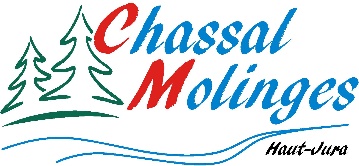 COMMUNE DE CHASSAL - MOLINGESCOMPTE RENDURÉUNION ORDINAIRE DU 13 DECEMBRE2021SALLE DE LA MAIRIE DE MOLINGES----------------------La réunion du Conseil municipal se déroule à huis clos dans la salle du conseil de la Mairie de Molinges.PRESENTS : DEMARCHI JF - BARONI JJ - EYSSAUTIER C. - MORA C. - DUIVON M. - VIALARD E. - BOURGEAT G - CORNU D - DELACROIX JL                     Mmes PORCHEREL M - MEYNIER CL - BERLUCCHI A. - LAHU N - BEGUET V - ROUSSIER S - BESSE M - LEBOSSÉ SExcusés : Mme GUYENOT – M. CHAPOTOT PH  Pouvoir de M. CHAPOTOT Ph. à M. DELACROIX JLSecrétaire de séance : La convocation pour la séance 13 décembre 2021 a été adressée aux conseillers et affichée aux portes des Mairies de Chassal et de Molinges en date du 7 décembre 2021.Ouverture de la séance à 19 H 08Le Maire fait l’appel des membres du conseil. Absents : Mme GUYENOT J – M. CHAPOTOT PHEt annonce les pouvoirs POUVOIR M. CHAPOTOT Ph. à M. DELACROIX JLLe Maire demande si des personnes souhaitent assurer le secrétariat de la séance, Mme MEYNIER Claire est candidate.  Aucun autre membre n'étant candidat, le maire valide cette candidature.Monsieur le maire demande aux conseillers s’ils ont été destinataires du compte-rendu de la dernière réunion du 8 Novembre et s’ils ont des remarques à faire – Aucune remarqueLe conseil municipal, par 17 voix pour + 1 pouvoir, vote les termes du procès-verbal du précédent conseil municipal.Monsieur le Maire informe le conseil que 2 sujets sont à rajoutés à l’ordre du jourDifférents diagnostics pour la salle polyvalente de ChassalDécision modificative budgétaireLe conseil municipal émet un avis favorable.1 – DROIT DE PREEMPTION URBAIN2 dossiers de vente soumis au droit de préemption urbain sont arrivés en mairie. Maison BONASSOLIMaison BRIEZLe conseil municipal, à l’unanimité des membres présents + 1 pouvoir, émet un avis favorable à ces ventes. Les dossiers de DPU ont été transmis à la Communauté de Communes Haut-Jura Saint-Claude.2 – DOSSIER VALOCÎMELa Société VALOCÎME se propose de racheter le pylône TDF pour exploiter les équipements.Offre pour la commune de Chassal-MolingesSite de Chassal  aucune offre – TDF est propriétaire du terrainSite de Molinges  Versement anticipé à la signature du contrat = 12 000 €		     Nouveau loyer annuel = 7 000 € - 1 000 € (récupération sur le loyer anticipé) = 6 000 €Le contrat est signé pour une période de 12 ans.Nouvelle proposition de TDFSite de Molinges  prime de 6 500 € à la signature		    loyer de 6 500 € / an – part fixe de 2 500 € + 2 000  par opérateur sur le pylône (actuellement 2 opérateurs)Le contrat est signé pour une période de 20 ans.Une demande a été faite à TDF pour la garantie des sommes versées sur les 20 ans.Le conseil municipal, après avoir entendu les offres, retient la proposition de TDF et autorise le Maire à signer la convention à venir.3 – DOSSIER CIMETIEREConsidérant l’offre reçue du Cabinet COLIN et Associés pour la maitrise d’œuvre de l’opération d’aménagement du cimetière de Molinges, proposant un forfait de rémunération de 11 500.00 € HT soit un taux d’honoraires de 11.5 % sur un cout prévisionnel global des travaux estimés à 100 000.00 € HT.Considérant la proposition de M le Maire de retenir l’offre du Cabinet COLIN et Associés. Le CONSEIL MUNICIPAL :Décide de retenir l’offre du Cabinet COLIN et Associés pour un montant de 11 500.00 € HT.Autorise Monsieur le Maire à passer et à signer le marché correspondant ainsi que toutes les pièces afférentes.Sollicite les subventions de l’état au titre de la DETR et du département au titre de la DST à hauteur des montants maximum pouvant être sollicitésPrécise que la dépense ainsi engagée sera comprise dans l’affaire citée en référence, et s’engage à en assurer le financement. 4 – POINT COVID
Par visio-conférence, la préfecture informe le maire régulièrement sur la situation sanitaire dans le Jura.A ce jour, 750 cas pour 100 000 hab., soit environ 2000 jurassiens.Pas de cas du variant déclaré.95 personnes hospitalisées dont 7 en réanimation.Préconisations de la Préfecture :  respect des gestes barrières, port du masque en extérieur sur certaines communes dont Saint-Claude, éviter les brassages de population, accélérer la vaccination.Attention au rassemblement, aérer les pièces.19H19 – Arrivée de Monique PORCHEREL4 - BATIMENT ELCE Plusieurs réunions ont eu lieu, dès que les éléments de choix seront définis, une présentation sera réalisée auprès du conseil.Un état des lieux du bâtiment a été réalisé.L’ensemble des projets sur l’occupation du bâtiment a été confié à la programmistePartie commerceDifférents services  Pôle de santé – cabinet infirmiers – professionnel de santé – télémédecineAccueil de jour pour 10 places pour les personnes âgéesEspace de coworkingEspace pour une mini-crècheEspace pour les jeunesRéintégrer la salle des associations 19H25 - Arrivée de Jean-Jacques BARONITous les projets pourraient être intégrés dans ce bâtiment. À réfléchir sur ce qui est à démolir et ce qui doit être réorganisé. Faire des choix, car tout ne sera pas réalisé.Monsieur le Maire demande au conseil de faire remonter des idées sur ce projet.Encore beaucoup de travail à réaliser.5 - TARIFS DE L’EAU et de l’ASSAINISSEMENTEn vue du transfert de la compétence eau et assainissement à la Communauté de Communes Haut-Jura Saint-Claude, nous pouvons prévoir une augmentation globale des tarifs.Aussi, il convient d’augmenter raisonnablement les tarifs et de lisser sur 5 ans, afin qu’ils soient au plus proches du coût réel. Nous éviterons ainsi une augmentation brutale du coût de l’eau et de l’assainissement.19H35 – Arrivée d’Éric VIALARDJean-Luc Delacroix  Le transfert de la compétence à la communauté de communes est-il demandé par l’ÉtatJean-François DEMARCHI  Oui bien sûr et la date limite est 2026.Après avoir entendu les explications du Maire et étudié les différents calculs, le Conseil Municipal, décide à l’unanimité des membres présents + 1 pouvoir, de voter les tarifs suivants :Taxe fixe			             20.00€Prix de l’eau				 1.50 €Prix de l’assainissement		 1.50 €Ces tarifs entreront en vigueur lors de la prochaine période de facturation.Prestations – fournituresRemplacement de compteur suite à une détérioration résultant d’une faute de l’abonné = 60.00 €Frais de remise en état du dispositif anti-fraude = 30.00 €6 - L’AGENCE DÉPARTEMENTALE D’INGÉNIERIE DU JURALe département propose depuis plusieurs années une assistance technique en assainissement sur la commune. Un nouvel outil a été créé sous forme d’un établissement public administratif associant le Département et les autres niveaux de collectivités (Communes, EPCI)  l’Agence départementale d’ingénierie du Jura.VU les statuts de l’Agence départementale d’ingénierie adoptés par la délibération n° 2029 de la Commission permanente du Conseil Départemental du Jura du 17 septembre 2018CONSIDERANT la nécessité de la commune d’adhérer à l’Agence afin de bénéficier de l’assistance technique dans le domaine suivant : Eau et AssainissementLe Conseil Municipal, après en avoir délibéré par 17 voix pour + 1 pouvoir, et compte-tenu de l’intérêt pour la Commune d’une telle structure : DECIDED’adhérer à l’Agence Départementale d’Ingénierie du JuraD’approuver les statuts fixant les principes et les règles de fonctionnement de l’Agence, annexés à la présente délibérationD’approuver le versement de la cotisation tel que prévu à l’article 6 des statutsD’autoriser le Maire à signer tout doucement relatif à l’adhésion ainsi que toute prestation délivrée par l’agence7 - SALLE POLYVALENTE DE CHASSALLe SIDEC a organisé des appels d’offres pour les différents diagnostics à réaliser sur ce projetAmiante et plomb 		ALEA CONTRÔLE pour 953.33 € HTContrôle technique		SOCOTEC pour 2 900.00 € HTCoordination SPS		QUALICONSULT pour 1 750.00 € HTInfiltrométrie			CELAP pour 750.00 € HTÉtude thermique		DUOTHERMIC	pour 3 100.00 € HTLe conseil municipal, à l’unanimité des membres présents + 1 pouvoir approuve le choix de ces cabinets d’études.8 - DECISION MODIFICATIVE BUDGETAIREDu fait de la signature du contrat d’apprentissage, le chapitre 012 « Frais de personnel » est en négatif.  Une décision modificative doit être prise afin de rééquilibrer ce chapitreLa somme de 4 000 € sera prise sur l’article « Dépenses imprévues » et reportée au chapitre 012.Le conseil municipal, à l’unanimité des membres présents + 1 pouvoir, vote cette décision modificative9 – JOURNALLa version finale a été adressée aux membres de la commission pour avis avant impression.Les rectifications sont à apporter pour le 15 décembre.10 - COLIS DES AINÉSLa préparation des colis se déroulera le lundi 13 décembreRDV est donné le mardi 14 décembre pour organiser la distributionVendredi 17 décembre  après-midi gaufres et colis au Cantou.Fermeture de la mairie  du 24 décembre au 3 janvier 2022Monsieur le Maire souhaite de bonnes fêtes aux membres du conseil et à leurs familles.La séance est levée à 20 h 35Prochain conseil municipal - LUNDI 10 JANVIER  2022 À 19 H 00